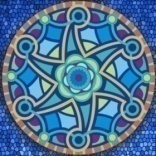 «СМАЛЬТА»МЕЖДУНАРОДНЫЙ НАУЧНО-ПРАКТИЧЕСКИЙ И МЕТОДИЧЕСКИЙ ЖУРНАЛhttp://smalta-ckt.ruУважаемые коллеги, приглашаем Вас к сотрудничеству!Международный научно-практический и методический двуязычный журнал «СМАЛЬТА» (ISSN 2312-1580) - периодическое печатное издание, публикует научные статьи, практические и методические разработки. Материалы к публикации принимаются на русском и английском языках. Тематика журнала охватывает спектр проблем социологии, психологии, педагогики, истории, искусствоведения, культурологии, филологии, философии, экономики, права и других социально-гуманитарных направлений.Опубликованные материалы размещаются в системе РИНЦ – на сайте Научной электронной библиотеки (http://elibrary.ru)Выпуски журнала в формате PDF размещаются на сайте журнала: http://smalta-ckt.ruТребования к оформлению материалов:Формат страницы А4. Поля верхнее, нижнее, левое и правое – 2,5 см; абзацный отступ 1,25. Шрифт Times New Roman; размер 14; интервал 1,5; выравнивание по ширине.Каждая статья должна иметь УДК, размещаемый в левом верхнем углу.После пропущенной строки прописными буквами печатается название статьи на русском языке, шрифт жирный, размер– 14, выравнивание по центру.На следующей строке печатаются инициалы и фамилия автора, шрифт жирный, размер шрифта – 14, выравнивание по центру.На следующей строке указывается название организации, город, страна, шрифт жирный, размер – 14, выравнивание по центру. Если авторы работают в разных организациях, информация о них представляется поочередно.После пропущенной строки прописными буквами печатается название статьи на английском языке.На следующей строке – фамилия автора на английском. Далее – название организации, город и страна на английском языке, шрифт жирный, размер– 14, выравнивание по центру.После пропущенной строки размещается аннотация – 250-300 зн. и ключевые слова (5-7) на русском языке. Размер шрифта – 12.На следующей строке размещается аннотация (Summary) и ключевые слова на английском языке (Keywords). Размер шрифта – 12.После пропущенной строки печатается текст публикации. Размер шрифта – 14; интервал — 1,5; тип — Times New Roman; выравнивание по ширине. Переносы и номера страниц не ставятся. Использование нумерованных и маркированных списков не допускается. Таблицы, рисунки и графики, вставляются как внедренные объекты и входят в общий объем публикации.В статьях методического характера указывается дисциплина и направление подготовки.Библиографические ссылки в тексте указываются в квадратных скобках, их список приводится в конце текста (по алфавиту); каждому номеру соответствует один источник. В случае цитирования страницы указываются рядом с номером источника ([3, с. 32]). Использование подстрочных ссылок не допускается. Источники на иностранных языках располагаются после источников на русском языке. Список литературы и источников обязателен; оформляется согласно ГОСТ 7.05-2008; размещается после текста публикации с пропуском в одну строку.После пропуска в одну строку размещается References - список литературы на английском языке.На отдельной (последней) странице размещаются сведения об авторе/авторах:фамилия, имя, отчество (на русском и английском языке):ученая степень, звание:место работы (на русском и английском языке):занимаемая должность:почтовый адрес с индексом (в случае необходимости пересылки журнала):контактный телефон:е-mail:Если авторов несколько – сведения оформляются отдельно на каждого.Сведения об авторах не учитываются при подсчете количества публикуемых страниц.Материалы высылаются на e-mail: smalta.journal@gmail.comОбъем представляемого к публикации материала может составлять от 5 до 20 стр. Материалы статей должны быть тщательно отредактированы и подготовлены в Microsoft Word. Допускается архивация с помощью RAR или ZIP. Название файла должно соответствовать фамилии и инициалам первого автора (напр.: Бугрова_НВ или Bugrova_NV).Поступающие материалы проходят внутреннее рецензирование в течение 2-3 дней, после чего автору сообщается решение и высылаются реквизиты для оплаты. Статьи публикуются в авторской редакции. В случае необходимости редакция оставляет за собой право вносить в материалы незначительные изменения, при условии, что это не приведет к искажению их смысла.Стоимость публикации – 180 руб. за каждую страницу. Если материалы содержат неполную страницу текста, ее стоимость округляется до полной.Стоимость печатного экземпляра журнала - 300 руб. без учета пересылки. Стоимость пересылки по России – 100 руб., в страны СНГ – 300 руб., в другие страны – 600 руб. Будем рады дальнейшему сотрудничеству!